Bonjour et bienvenue mes élèves de Sciences 9!  J’espère que vous avez hâte à apprendre les Sciences ensembles cette année.  Ça promet d’être très intéressant!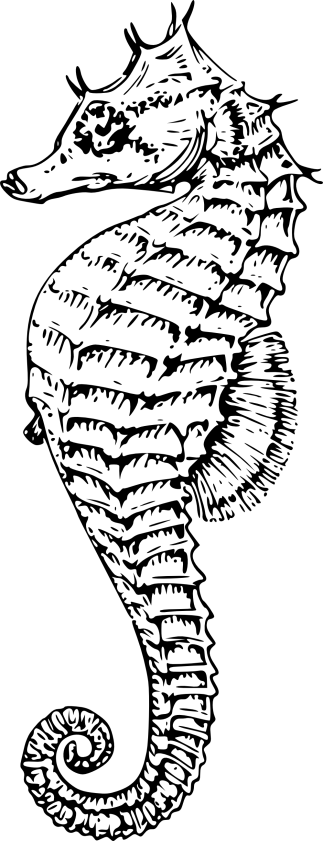 MAIS…avant de commencer – ma seule et plus importante règlement de l’année (et ce qui vous servira bien dans la vie aussi…)…			Le Respect!!C’est important pour le succès de tout le monde dans la salle qu’on apprend a bien apprécié les habilités et fortés de chacun, et qu’on s’encourage tous a bien apprendre et bien agir.  Soyez-vous « game » pour ça?Où trouver Mme Allen?Pour rester au courant avec ce qui se passe dans notre classe de jour-a-jour, pour savoir quels devoirs vous manquez ou pour rattraper ce que vous avez manqué pendant les vacances, vous pouvez suivre mon site web :www.aallenscience.weebly.comQuand vous voulez communiquer avec moi lors d’une absence, ou si vous avez des travaux à m’envoyer, vous pouvez utiliser mon courriel scolaire :					aallen@sd62.bc.caQuels matériels allons-nous utiliser?Votre texte cette année sera un mélange de textes puisqu’on n’en a pas encore un seul qui suit le nouveau curriculum.  Avec le texte de Science 9, vous aurez accès au site web qui a beaucoup de ressources extra, MAIS a aussi le texte en anglais – ce que beaucoup d’élèves trouvent très pratique quand la langue leur donne des difficultés de compréhension.  Pour trouver le site et avoir accès au « Home Version » :Politique générale du départementPRÉSENCES : - les étudiants qui s’absentent pour une classe (ou plus) et manquent un devoir, laboratoire ou projet – vous êtes responsable pour ce travail (IL FAUT LE REMETTRE QUAND MEME!).  Vous trouverez ce qu’on a fait pendant votre absence sur mon site web. PLAGIARIAT :c’est attendu que votre travaille est VOTRE TRAVAILLE - si vous copiez d’un texte ou de l’internet, ce n’est pas votre travaille et vous aurez un ZERO (même chose si c’est le travail d’un tuteur) – Google translate N’EST PAS votre travail!LES “I” :- si vous recevez un “I” pour un terme, vous devez ensuite passer le terme suivante ET compléter toutes testes et devoirs - si vous réussissez, votre “I” deviendra un 50% - si non, il deviendra un “F” (avec le pourcentage qui l’accompagne)Qu’allons-nous apprendre cette année?Notre nouveau Curriculum nous demande de toujours garder en tête les trois principes suivants :  Communication	   	   Réflexion	  Personelle & SocialeNous allons explorer les Grandes Idées suivantes cette annéeÀ la fin de l’année, je m’attends à ce que vous puissiez explorer vos propres questions et idées scientifiques avec de la confiance dans les sujets ci-dessus!Comment serons-nous évaluer?Quant à l’évaluation de votre progrès, nous allons suivre un format cumulatif.  Ce que vous faites dans chaque moitié du terme s’additionne pour donner votre note finale.    (50%) COMPETENCES DISCIPLINAIRES	(50%) CONTENU/GRANDES IDÉES(10%)  Questions/Prédictions			(20%)  Examens 
(10%)	 Planifier/Exécuter				(10%)	 Quiz(10%)  Évaluer					(20%)  Projets(10%)  Appliquer/Innover				(10%)  Communiquer